Micropropagation of Aegle marmelos and Agrobacterium rhizogenes mediated root induction in nodal explant.R Anitha* 1 , S Lavanya2  and V.Gayathri 31 PG and Research Department of Botany, Bharathi Women’s College, Prakasam Salai, Broadway, Chennai-600108. 2 Department of Plant Biology and Plant Biotechnology, Ethiraj College for Womens, Ethiraj salai, Chennai-600008. 3. Department of Botany, Avinasilingam Institute for Home Science and Higher Education  for Women, Coimbatore, Tamilnadu, India. *E-mail – anitha.rajasekaran023@gmail.comAbstractAegle marmelos is a medicinal tress which has less seed viability and poor seed germination. Hence an alternative to propagate such woody tress is through micropropagation. Nodal explants were used for callus induction and direct shoot regeneration. Callus induction was observed in 0.2 and 0.5 mg/l  2, 4 –D after five weeks of inoculation. The callus was  subcultured for 3 weeks  in  MS with 2 mg/L Benzyl Adenine +0.5 mg /l 2,4D. MS medium  fortified with 0.5 mg/l IAA and 1-3 mg/l kinetin for adventitious shoot buds. It was observed that in higher concentration of kinetin (3mg/l) alone, the callus turned green with small adventitious shoot buds  after 6 weeks. Direct regeneration of shoot was observed in 2 mg /l and 3 mg /l kinetin. However, 3 mg/l kinetin induced better regeneration of the shoot. Direct regeneration was observed after 6 weeks of incubation. Tumor induction was observed after 6 weeks. Rooting was not observed till 60 days, however young shoots were produced from the axillary buds of the nodes after 2 weeks of incubation. The 4 week old nodal explants were incubated for 5, 10,15,20 and 25 minutes with Agrobacterium rhizogenes and transferred to MS agar. Shoot induction was observed in 5 minutes, 10 minutes, 15 minutes incubated explants  after 3 days of incubation . Shoot growth increased and tumor induction was observed in 5 minutes and 10 minutes incubated explants after 3 weeks.Keywords: Aegle Marmelos, Nodal explants, Direct regeneration, Agrobacterium rhizogenes, Co- inoculationIntroduction:Aegle marmelos (L.) Corr. (Rutaceae) commonly called “Bael”is a spiny medicinal tree , sparsely distributed on the plains and hilly region . This tree originated in Burma and now cultivated in South Asian countries (Zaman, 1988) . Aegle marmelos has been cited in ancient Ayurvedic Text such as Charaka Samhita and Sushruta samhita for its medicinal uses. The entire tree  is highly medicinal. It is reported to be cooling, astringent, carminative, flatulence, febrifuge, restorative ,expectorant , stomachic, laxative, used in dysentery, diarrhoea (Shoba and Thomas, 2001) and  vomiting .  The leaves possess  astringent, laxative, antifungal (Rana et al., 1997), antitumour and antimutagenic ( Lampronti et al., 2003) properties. It is  useful in ophthalmia, deafness, inflammations, diabetes (Kamalakkanan and Prince, 2003; Kar et al., 2003)and  asthmatic complaints. 	The tender fruits are digestive, bitter, astringent and  antilaxative. The ripe fruits are also cooling, febrifuge , astringent, aromatic, laxative and heart and brain tonic (Sivarajan and Balachandran,1994). Seeds have  antiulcer activity. (Goel et al., 1997). The plant has wide adaptability to varied environmental conditions and is associated to socio-cultural values. Generally the tree is  propagated through seeds . Only drawback is that the seeds have short viability and vulnerable to insect attack (Raghu, 2006). Alternatively root suckers can be used , but are slow and difficult to propagate. Indiscriminate collection of roots for medicinal use has resulted in loss of wild source . In india it is reported to be  vulnerable in Karnataka ,Tamil Nadu and Western Ghats (Ravikumar and Ved, 2000). Micropropagation is another alternative to propagate such tree varieties. However rooting in  woody trees cannot be achieved in tissue culture. Hence Agrobacterium rhizogenes mediated rooting is a successful method. Agrobacterium rhizogenes is a gram-negative soil bacterium that induces adventitious roots in a large number of plants. In the present study an attempt has been made to micropropagate   Aegle marmelos through Induction of callus from nodal explants ,direct reneration of nodal explants ,Regeneration of shoot buds from callus  and induction of roots using Agrobacterium rhizogenes.MATERIALS AND METHODS1.Sterilization of glassware :The glasswares used for micropropagation  were washed thoroughly in running tap water and  soaked in cleaning solution overnight. The glasswares were washed with detergent and running tap water. These were air dried and used for the study.2.Collection and Inoculation of explants for callus initiation:The apical shoot  of lower branches with  four to five nodes were collected . (Plate-1). The nodal region was excised , washed thoroughly and surface sterilized with 70% ethanol for 2 min. Followed by surface sterilized with 0.1 % (w/v) mercuric chloride for 3 min  and inoculated into Plate-1     Habit of  Aegle marmelos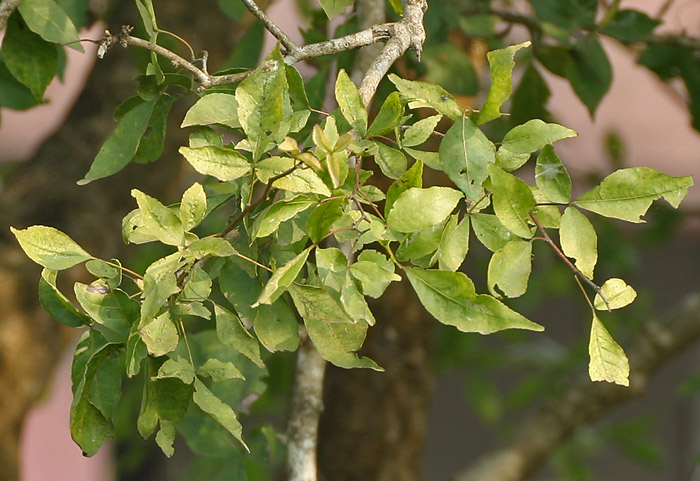 full strength Murashige and Skoog (MS) basal medium medium with 3% (w/v)sucrose, 0.7% (w/v) agar.,  pH -5.8 before autoclaving at 121°C for 20 min. The cultures were incubated at 24±2°C in dark for a week.  The calli were sub cultured on to MS medium 3% sucrose, 0.5 mg / l  2,4,-D and BA (1-5 mg/l) maintained under dark.3.Shoot induction from calli :The callus  thus obtained was inoculated into MS with 3% sucrose 0.5 mg/l IAA and 1-3 mg/l kinetin with 0.7% agar. The pH of the medium was adjusted to 5.7 prior to autoclaving. About 10 ml of the medium was evenly dispersed  into test tubes and plugged with non-absorbant cotton plug and autoclaved to maintain sterility.  The callus was maintained under 16 h photoperiod with 3000 Lux with cool white fluorescent tubes   at 25º C  till the callus turned green . Once the callus turned green the calli were transferred to MS  medium .4.Direct regeneration of shoots and adventitious rooting  :  Approximately 4 weeks old young plants of A.marmelos were used as explant  for direct regeneration of shoots.  Nodal explants were utilized for this purpose.  Nodal explants were surface sterilized and inoculated into MS media with 3% sucrose 0.5 mg/l IAA and 1-3 mg/l kinetin under aseptic condition shooting and IBA (1-5mg/l) for rooting separately.  The explants were incubated under alternative light condition at 25 ºC.5.Agrobacterium rhizogenes mediated root induction : Agrobacterium rhizogenes (MTCC-532) was revived in nutrient broth for 48 hrs.The revived culture was incubated for 5, 10, 15,20 and 25 minutes  with  4 week old nodal explants  that were suface sterilized with 70% ethanol and 0.1%mercuric chloride.. The explants were blotted dry and co-cultured in MS broth for 48 hrs. The  incubated explants were blotted dry and transferred to MS agar with 3% sucrose and maintained at 25 ºC  in dark . The explants were observed  after 4 weeks. Results and Discussion1.Callus intitiation	The nodal explants of Aegle marmelos was inoculated in MS medium with 2,4,-D at a concentration of 0.1-0.5 mg/l. Callus induction was observed in 0.2 and 0.5 mg/l  2, 4 –D after five weeks of inoculation. The callus was solid brown in color in lower concentration of 2, 4-D (0.2).However at 0.5mg/l the callus was white friable in nature (Plate-2 ).Islam et al .,1992;1993 reported that the color of the induced callus was brownish and hard in nature and however semi-friable callus was also found which was similar to the observation made in the present study. It was evident from the study that lesser concentrations of 2,4 D (0.1-0.5mg/l) were efficient in initiating callus from nodal explants.  Calli initiation and proliferation does not happen on basal medium alone, but needs a supplementation of exogenous hormones.  Islam et al.,1992 reported the induction of calli from young leaves of A.marmelos using 2, 4-D at higher concentration of 1-5 mg/l.                                                                     1                                  2                        Plate-2   Callus initiation in nodal explants of Aegle marmelos 1. Callus initiation at 0. 2mg/l  2,4 D2.  Callus  initiation at 0. 5 mg/l 2,4 D   after  5weeksThe callus was  subcultured for 3 weeks  in  MS with 2 mg/L Benzyl Adenine +0.5 mg /l 2,4D (Plate-3). It was observed in the present study that BA with less quantity of   2,4 D was not suitable for mass multiplication of callus. Although Rao and Chopra  (1987) reported  100% calli induction with 2,4-D and BA.  The maximum % of callusing was found in media having 0.3 mg L-1  BA +2.0 mgL- 2,4-D. Usage of such higher concentrations of growth regulator 2,4,-D may have adversity since they  are known to promote abnormal cell divisions that can induce mutations.            (Growth of calli in 2mg/l Benzyl adenine with 0.5mg/l 2,4D after  3weeks)Plate-3   Culturing of callus2.Adventitious Shoot buds from callus :The callus initiated at 0.5 mg/l strength of 2,4 D was inoculated  for shoot buds induction. on  MS medium  fortified with 0.5 mg/l IAA and 1-3 mg/l kinetin. It was observed that in higher concentration of kinetin (3mg/l) alone, the callus turned green with small adventitious shoot buds  after 6 weeks   (Plate-4).                                                       A                                     B    Plate-4  Shoot Bud induction in  nodal explant derived  from callus A - Shoot bud   at  3mg/l kinetin  after   6weeks. Note  the green pigmentation  of the calli B -  Shoot buds appearing on the surface of the calli  after 7 weeks Adventitious shoot buds were produced by 42 day old calli that were supplemented with auxin and cytokinin (Islam, 2007). Successful micro propagation using nodal explants of A.vasica has been reported (Jaiswal et al.,1989). In the case of a woody plant such as Flacorita jangomas,all explants do not have the potential to regenerate shoot buds and only nodal explant derived callus produced shoot buds (Chandra and Bhanja ,2002). 3.Direct regeneration of shoot:For direct regeneration of the nodal explants from 4 weeks old A. marmelos plant was used. Direct regeneration of shoot was observed in 2 mg /l and 3 mg /l kinetin. However, 3 mg/l kinetin induced better regeneration of the shoot. Direct regeneration was observed after 6 weeks of incubation (Plate-5).The proliferation of multiple shoots from cotyledons and shoot tips within 14 days of incubation is reported . However on the other hand, multiple shoot induction from cotyledons was much lower in frequency. Plate-5   direct shoot regeneration from Nodal explantsA-  Shoot induction in 2mg/l Kinetin after   4 weeksB-  Shoot induction at 3mg/l Kinetin  after   4 weeksHigh percentage of shoot induction was observed in shoot tips which were supplemented with 2 mg of BAP+ 0.3 mg of NAA. According to Islam et al.,(1994) presence of low concentration of NAA and IAA in the media markedly promoted shoots regeneration from cotyledon. Among different combinations BA-NAA was found to be the best. The highest shoot regeneration (92.86%) was achieved in the medium supplemented with 2.0 mg/l BA+0.2 mg/l NAA. The maximum mean number of shoot per culture was also observed in that media composition (Islam et al.,1994).4. Adventitious rooting:When 4 weeks old nodal explants were inoculated into MS media with 1-5 mg/l IBA and incubated. After 35 days of incubation the shoot bases showed flattening  (Plate-6) which is reported to be the initial step in the initiation of rootlets. Enlargement of shoot base occurred prior to root initiation. Islam also reported the flattening of shoot bases in A.marmelos. .Tumor induction was observed after 6 weeks. Rooting was not observed till 60 days, however young shoots were produced from the axillary buds of the nodes after 2 weeks of incubation. The induction of shoots  in the explants suggests that the exogenous auxin was lesser than the endogenous cytokinin concentration which  was not sufficient for root differentiation, but rapid cell division and cell growth took place resulting in shoot base enlargement and tumors . The higher  endogenous cytokinin was responsible for shoot induction from the auxillary buds on the nodes.                                             A                               B                          CPlate-6.  Adventitious rooting in nodal explants Flattened shoot base at 1mg/l IBA after 5weeksFlattened shoot base at 4mg/l IBA after  5 weeksTumor induction in 5mg/l IBA after  6 weeksHighest percentage of root induction was observed in Gymnema sylvestre (Komalavalli and Rao, 2000), Carica papaya (Islam et al.,2000),Centella asiatica (Mohapatra et al., 2008), and  Ocimum basilicum (Sahoo et al., 1997) in  MS media augmented with 1 mg/L of IBA. 5.Agrobacterium mediated rooting: After 3 days of incubation shoot induction was observed in co cultured explants for  5 minutes, 10 minutes and  15 minutes (Plate-7).                                                         1                                     2                                           3                              4                       5                                                  6                                            7Plate-7  Agrobacterium rhizogenes mediated shooting in nodal explants  1 -  Initial stage of shooting from axillary buds of the nodal explants  (after 3 days ).         incubated with  A.rhizogenes  for  5 min   2 -  shooting from axillary buds of the nodal explants (after 3 weeks) incubated with        A.rhizogenes. for 5 min    3 -  Initial stage of shooting in nodal explants (after 3 days) incubated with          A.rhizogenes   for 10 min 4 and 5 - shooting in nodal explants (after  3week ) incubated with A.rhizogenes for 10        min 6-   Initial stage of shooting (after  3days) in nodal explants incubated   with  A.rhizogenes          for 15 min      7-   shooting in nodal explants (after 3 week)  incubated with A.rhizogenes for 15 min After 3 weeks of incubation shoot growth increased and tumor induction was observed in 5 minutes and 10 minutes incubated explants (Plate-8).                                                     1                                                 2Plate-8  Tumor induction in Agrobacterium  rhizogenes treated nodal explantsTumor induction (after 3 weeks) in nodal explant  incubation with Agrobacterium rhizogenes  for 5 min  Tumor induction (after 3 weeks) in nodal explant incubated with Agrobacterium rhizogenes  for 10minAgrobacterium rhizogenes  produces hairy root on a wide range of dicotyledonous plants (Tepfer,1990). But as far as woody tress are concerned they may not be able to induce hairy roots. This was evident in the study, where A.rhizogenes instead of inducing hairy roots , tumor induction was observed. A similar observation seen in 42 day old  epicotyl of Cicer arietinum. There seems to be different response because most of the species do not appear to be affected by infection and external hormonal supply may be required for good rooting. Georgina-Navarrete (2006) reported the formation of a globular tumor in 5-8 days after infection. The ability to  induce hairy root is strain specific  and differes in different  A.rhizogenes strains. A varied response is observed in  different populations . Few strains of A.rhizogenes do not induce hairy root. Gene regulation is a key factor in hairy root induction  through A.rhizogenes (Khatodia and Biswas (2014).  However, successful shoots induction in the explants suggest that cytokinin synthesis and regulation was dominant over auxin production. Synthesis of cytokinin is only possible when the Ri plasmid incorporates in the host. This was evident in the study . The Expression of auxin or cytokinin depend on the strain of Agrobacterium rhizogenes. An exogenous supply auxin can trigger the formation of hairy roots in A. marmelos. A.Marmelos is one among the many important medicinal plants which have therapeutic values and  over exploitation of this medicinal plant has resulted in loss of it population .Today the status of this trees is listed as endangered  and there is a need to conserve them.    Micropropagation is the best tool to propagate A.marmelos in a short duration. Micropropagation of A.Marmelos was successfully achieved from embryos & cotyledons in the past. In the present study callus initiation , shoot bud intiation and direct shooting  was observed from nodal explants of A.marmelos. A.rhizogenes strain induced tumor formation in the  nodal explants of A.marmelos was  evident, however  extensive shooting was observed while rooting was delayed.Acknowledgments : The authors are thankful to the Head of the Department and the Principal of Ethiraj College for providing the laboratory facilities to carry out the work.Conflict of interest:  "The authors declare that there is no conflict of interest”ReferencesChandra,I and P.Bhanja 2002 .Study of organogenesis in vitro From Callus tissues of Flacourtia jangomas (Lour) Racusch Through scanning Electron Microscopy. Current Science 83  (4) :476-479.Georgina E.N., Xochitl A.A., Juan.E.O., Claudia D.C.,  Olivia S.,  Enrique M, Gabriel G,  Nayeli S.G.,Jorge A., Carmen Q, Dongxue Li, Peter M. Gresshoff, and Federico Sánchez 2006Agrobacterium rhizogenes Transformation of the Phaseolus spp.: A Tool for Functional Genomics .Molecule plant and microbial interaction  19( 12): 1385.Goel,R.K., R.N.Maiti, M.Manickam and A.B.Ray.1997.Antiulcer activity of naturally occurring pyrano-coumarin and isocoumarins and their effect on prostanoid synthesis using human colonic mucosa. Ind.J.Exp.Biol., 35:1080-1083.Islam, R.,M.R.Karim, M.Hossain and O.J.Joaider1992.Plant Regeneration from leaf -  derived cellus in A.Marmelos  corr .plant tissue culture 2 (2):55-59.Islam,R.M.Hosasin ,O.I Joarder and M.R.Karim.1993. Adventitious shoot formation on excised leaf explant of in vitro grown seedling of  Aegle marmelos.Corr. J.Hortic.Sci.68:495-498.Islam,R, Karim,M.R, Rahman.S.M., Hossain,M and O.I.Joarder, 1994.Plant reneration from excised cotyledon of Aegle marmelos Corr.Pak.J.Bot.26:393-396.Islam,.M ., Islam,R., Hossain M.,Alam.M.F., and  Banu.N.A.2000.Callus induction and plant regeneration from immature zygotic embryo of Carica papaya.L.  J.Genet.Biotech.1(1):123-128.Islam, M.R S. Zaman and K. Nasirujjaman 2007. Regeneration of plantlets from node-derived callus in Aegle marmelos Corr. Biotechnology 6 (1): 72-75.Jaiswal ,V.S.,P.Narayan and M.Lal,1989. Micropropogation of A.Vasica Nees Through nodal segment culture.Tissue culture and Biotechnology of medicinal &Aromatic plant.CIMAP, ,PP:7-11.Kamalakkanan,N. and P.S.Prince .2003.Hypoglycaemic effect of water extracts of Aegle marmelos fruit in streptozotocin diabetic rats.J.Ethnopharmacol.,87:207-210. Kar,A.,B.K.Choudhary and N.G.Bandyopadhyay.2003. Comparative evalution of hypoglycaemic activity of some Indian medicinal plants in alloxan diabetic rats.J.Ethnopharmacol.,84:105-108.Komalavalli,N., and Rao,M.V.2000. In vitro micropropagation of Gymnema sylvestre – A multipurpose medicinal plant. Plant cell Tiss. Organ Cult. 61(2):97-105.Lampronti,L., D.Martello, N.Bianchi, M.Borgatti, E. Lambertini, R.Priya, S.Jabbar, M.S.Choudhuri, M.T.Khan and R.Gambari, 2003. Invitro antiproliferative effects on human tumor cell lines of extract from the Bangladeshi medicinal plant Aegle marmelos Correa. Phytomedicine, 10:300-308.Mohapatra,H.,Braik., D.P. and Rath.S.P.2008. In vitro regeneration of medicinal plant Centella asiatica. Biologica Plantarum. 52(2):339-342.Raghu,A.V., 2006.Studies on Variability , Conservation and Propagation of Dasamula group of medicinal plants.Ph.D Thesis, University of Calicut, Kerala, India.Rana, B.K., Singh, U.P., and Taneja, V. 1997. Antifungal activity and kinetics of inhibition by essential oil isolated from leaves of Aegle marmelos. J. Ethnopharmacol. 57:29-34.Rao, B.G. and V.L. Chopra,1987 .The influence of media and organogenesis in chickpea intl. chickpea Newsletter,17:7-10.Ravikumar,K and D.K.Ved, 2000. Hundred red listed Medicinal plants of conservation concern in . 1st Edn.Foundation for Revitalization of local Health Traditions (FRLHT), Anugraha, Bangalore, India. ShobamF.G and M.Thomas. 2001. Study of antidiarrhoeal activity of four medicinal plants in castor oil induced diarrhea. J.Ethnopharmacol.,76:73-76.Sivarajan,V.V and I.Balachandran. 1994. Ayurvedic drugs and their plant sources. Oxford and IBH, New Delhi, India, pp-515-516.Sahoo,Y.,Pattnaik.S.K., and Chand,P.K.1997.In vitro clonal propagation of an aromatic medicinal  herb Ocimum basilicum L.(sweet basil) by axillary shoots proliferation. In vitro cellular and developmental Biology plant. 33(4):293-296.Surender Khatodia and Kakoli Biswas 2014. A comparative study of Hairy Root Culture induction efficiency in four medicinally important plants using Agrobacterium rhizogenes. Int.J.Curr.Microbiol.App.Sci  3(5): 625-633.Tepfer, D. 1990. Genetic transformation using Agrobacterium rhizogenes. Physiol. Plant. 79:140-146.Zaman, M .F,1988.Bangladesher Phaller Chash.  Academy , , 189-193.